附件：购书流程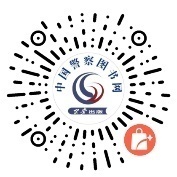 方式一：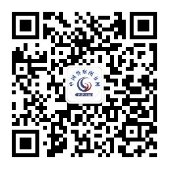 微信扫码关注“中国警察图书网”公众号，回复“二十大”进行咨询、下载电子订单，或通过“中国警察图书网”小程序直接购买。方式二：出版社联系人及电话：齐志丰王林  010-83903974  010-83901593  010-83905671（传真）按照以下账号汇款，保留汇款凭证；银行汇款：户名：中国人民公安大学出版社开户行：招商银行北京方庄支行账号：1109 3287 6010 80205行号：308100005248请用正楷字体详细填写以下表格，并在备注处加盖公章，将该表格与汇款凭证一并发送邮件至zgrmgacbs@163.com或传真至010-83905671，传真或发送邮件后，请您务必与我社电话联系确认。如需先开发票再汇款，请在备注中标明“先开发票再付款”。请保留此页及汇款凭证直至图书、发票俱收，以备查询。购书订单购书订单购书订单购书订单购书订单购书订单购书订单购书订单购书订单单位名称联系人联系电话传真详细地址邮编汇款信息汇出账户名称汇出账户名称汇款金额汇款信息汇款时间汇款时间年月日年月日年月日年月日汇款金额《党的二十大报告学习辅导百问》《党的二十大报告学习辅导百问》《党的二十大报告学习辅导百问》《党的二十大报告学习辅导百问》《党的二十大报告学习辅导百问》30.00元30.00元订购册数《二十大党章修正案学习问答》《二十大党章修正案学习问答》《二十大党章修正案学习问答》《二十大党章修正案学习问答》《二十大党章修正案学习问答》20.00元20.00元订购册数《党的二十大文件汇编》《党的二十大文件汇编》《党的二十大文件汇编》《党的二十大文件汇编》《党的二十大文件汇编》13.00元13.00元订购册数《二十大党章600题》《二十大党章600题》《二十大党章600题》《二十大党章600题》《二十大党章600题》16.00元16.00元订购册数《党的二十大报告关键词》《党的二十大报告关键词》《党的二十大报告关键词》《党的二十大报告关键词》《党的二十大报告关键词》20.00元20.00元订购册数《党的二十大学习笔记本》（公安民警专用）《党的二十大学习笔记本》（公安民警专用）《党的二十大学习笔记本》（公安民警专用）《党的二十大学习笔记本》（公安民警专用）《党的二十大学习笔记本》（公安民警专用）12.00元12.00元订购册数全    套全    套全    套全    套全    套总定价：111.00元总定价：111.00元订购套数发票信息（默认开具电子发票）发票信息（默认开具电子发票）发票信息（默认开具电子发票）发票信息（默认开具电子发票）发票信息（默认开具电子发票）发票信息（默认开具电子发票）发票信息（默认开具电子发票）发票信息（默认开具电子发票）发票信息（默认开具电子发票）单位抬头单位抬头统一社会信用代码统一社会信用代码备注备注电子发票接收邮箱电子发票接收邮箱